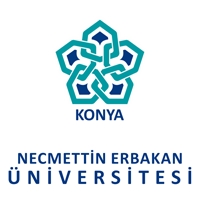 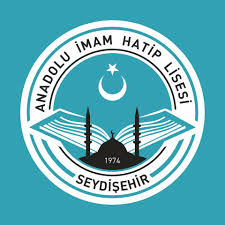 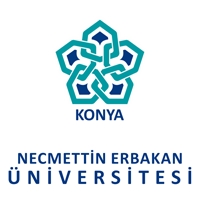 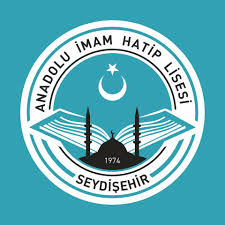 AmaçMadde 1- Bu Protokolün amacı, Seydişehir Anadolu İmam Hatip Lisesinde eğitimin niteliği ile ilgili öncelikli olarak belirlenmiş alanlar başta olmak üzere, taraflarca (temsilciler) uygun görülen tüm alanlarda, planlı çalışmalar yürüterek, eğitim hizmetlerinin niteliğini arttırmak; eğitim programlarını geliştirmek, Seydişehir Anadolu İmam Hatip Lisesi ile Necmettin Erbakan Üniversitesi Ahmet Cengiz Mühendislik Fakültesi arasında sosyal ve bilimsel işbirliğini gerçekleştirmektir.KapsamMadde 2- Bu protokol, birinci maddede belirtilen amaçlara yönelik hizmetlerin yürütülmesinde, Seydişehir Anadolu İmam Hatip Lisesi ile Necmettin Erbakan Üniversitesi Ahmet Cengiz Mühendislik Fakültesi arasındaki eğitimde işbirliğine ait usul ve esasları kapsar.DayanakMadde 3- Bu Protokol;1739 sayılı Milli Eğitim Temel Kanunu3308 sayılı Mesleki Eğitim Kanunu3294 Sayılı Sosyal Yardımlaşma Ve Dayanışmayı Teşvik KanunuOrtaöğretim Kurumları YönetmeliğiMilli Eğitim Bakanlığı Özel Program ve Proje Uygulayan Eğitim Kurumları YönetmeliğiMilli Eğitim Bakanlığı Eğitim Kurumları Sosyal Etkinlikler Yönetmeliği Milli Eğitim Bakanlığı Din Öğretimi Genel Müdürlüğü Vizyon BelgesiTanımlarMadde 4- Bu Protokolde geçen;"Bakanlık", Millî Eğitim Bakanlığı’nı,"Fakülte", Necmettin Erbakan Üniversitesi Ahmet Cengiz Mühendislik Fakültesi’ni“Lise”, Seydişehir Anadolu İmam Hatip Lisesi’ni“Protokol”, Seydişehir Anadolu İmam Hatip Lisesi ile Necmettin Erbakan Üniversitesi Ahmet Cengiz Mühendislik Fakültesi arasında imzalanan"Eğitimde İşbirliği Protokolü “nü,“Temsilci”, kurumlarca yetkilendirilen kişileri,"Danışma Kurulu", akademik düzeyde oluşturulan “Danışma Kurulu ”nu, ifade ederGenel HükümlerMadde 5- Bu Protokolde belirtilen, eğitimde iş birliğine yönelik hizmetlerin her boyutunda çalışmalar, aşağıdaki esaslara göre yürütülür.Çalışmalar ilgili mevzuata uygun olarak yürütülür.Yapılacak çalışmalarda, durum analizi, problem tespiti, çözüm yollarının belirlenmesi, uygulama, izleme, değerlendirme, eğitim ve paylaşım süreçleri işletilir.Çalışmalar, Seydişehir Anadolu İmam Hatip Lisesinde eğitimin ve bilimsel çalışma ve projelerin niteliğini arttırıcı ve ilgili tüm paydaşları kapsayıcı şekilde planlanır ve yürütülür.Yapılan çalışmaların sonuçları ilgililerce paylaşılır.Taraflar arasında imzalanacak protokolün sonuçları rapor halinde kurum yetkilisine verilir. Yapılacak olan çalışmalar için parasal kaygılar içerisine girilmeden yürütülmesi esastır. Kurumsal görevlendirmelere ücret ödenmez.Eğitimde işbirliği kapsamında, Seydişehir genelindeki her tür yönlendirme ve yürütme işleminde her iki kurum tarafından birer kişi temsilci olarak yetkilendirilir. Temsilciler kurumlar arası işbirliği ve koordinasyonda tam yetkiye sahiptirler.Tarafların yükümlülükleri, kendi personel ve maddi olanakları ile sınırlıdır.Lisenin ihtiyaç duyabileceği hizmet içi eğitim, eğitimin alt yapısının iyileştirilmesi, öğretim süreçlerinin değerlendirilmesi, öğretim programının zenginleştirilmesi, seminer ve projelerin nitelik yönünden geliştirilmesi veya eğitim öğretim desteği sağlanması konularında Fakülte tarafından uygun görülen şartlarda uzmanlık desteği sağlanacaktır. Bu kapsamda Fakülte öğretim elemanlarınca Liste’de taraflarca uygun görülecek koşullarda veri toplanabilecek, araştırma yapılabilecektir. Lise öğrencilerinin Fakülte’nin akademik ve araştırma birimlerini ziyaret etmesine ve birimlerde bulunan laboratuvarların kullanılmasına Fakülte tarafından uygun görülen şartlarda imkân tanınacaktır. Lise öğrencileri ve öğretmenleri, Fakülte kütüphanesinden kitapları yerinde inceleyerek veya masrafı kendilerince karşılanmak suretiyle fotokopi çektirerek yararlanabilecektir. Taraflarca uygun görülen konu, yer, zaman ve şartlarda Fakülte öğretim üyeleri tarafından Lise öğrencilerine ders verilecektir. Lise ’de bilim eğitimini geliştirmek amacıyla yapılacak çalışmalarda oluşturulacak danışma kurullarına Fakülte tarafından uygun görülen şartlarda personel desteği sağlanacaktır.  Lise öğrencilerinin, Fakülte’nin düzenleyeceği bilim, spor ve kültürel etkinliklere katılmasına ve uygun görülen etkinliklerde Fakülte’ den Lise ’ye konuşmacıların gelmesine imkân sağlanacaktır. Fakülte ve Lise tarafından ulusal veya uluslararası kaynaklardan finanse edilmek üzere ortak proje önerileri hazırlanması, yürütülmesi, uluslararası programlara birlikte proje sunulması hususlarında taraflarca uygun görülen çerçeve ve kapsamda iş birliği yapabilecektir. Milli Eğitim Bakanlığı’nın talebi dâhilinde Fakülte ve Lise arasında bilim eğitimi alanında işbirliğini geliştirmek amacıyla mühendislik ve uygulamalı bilim eğitiminin geliştirilmesi (STEM), Lise öğretim programlarının uluslararası akreditasyonu gibi çalışmaların yanı sıra bu konulara katkıda bulunabilecek insan kaynağının yetiştirilebilmesi için Lise ve Fakülte arasında işbirliği yapılacaktır.Taraflar Madde 6- Bu protokolün tarafları ve yürütücüleri;  	 Seydişehir Anadolu İmam Hatip Lisesi ve   	Necmettin Erbakan Üniversitesi Ahmet Cengiz Mühendislik Fakültesi yönetimleridir."Eğitimde İşbirliği" kapsamındaki hizmetler, tarafların göreve, hizmet alanlarına göre yapılacak planlamalar ve sağlanacak mutabakatlarla yürütülür. Bu kapsamda işbu Protokol tarafları, beşinci maddede belirtilen esaslar çerçevesinde görev ve çalışma alanlarının özelliklerine göre, gerekli iş birliği ve koordinasyonu gerçekleştirmeyi taahhüt ederler.Plânlama ve UygulamaMadde 7- Protokol kapsamında yürütülecek hizmetler, tarafların katılımı ile hazırlanacak kısa, orta ve uzun vadeli planlamalara göre düzenlenir ve geliştirilir.Tarafların konumlarında ve Protokole dâhil hizmetlerin işleyişinde ortaya çıkan yeni durumlara göre gerekli değişiklikler, tarafların katılımı ile ele alınır ve gerekli düzenlemeler oluşturulacak bir plan dâhilinde yapılır. Bu düzenlemeler protokolün ruhuna uygun olmalıdır.Hizmetlerin geliştirilmesi ve sürdürülmesine ilişkin çalışmalarda gerektiğinde taraflarca, çalışmaları yürüten kurum ve birimlere, iş birliği ve koordinasyon alanlarının özelliklerine göre, teknik, personel ve benzeri kurumsal destek sağlanır.Geçerlilik ve SüreMadde 8- Bu Protokol, imzalandığı tarihten itibaren dört yıl süreyle geçerlidir. Süre bitiminde temsilcilerin onayı ile süresi yeniden belirlenmek üzere uzatılır.DeğişiklikMadde 9- Bu Protokol hükümlerinde taraflar karşılıklı olarak anlaşmak suretiyle değişiklikler yapabileceklerdir.Bu değişiklikleri gösterir belgenin taraflarca imzalanarak, imzalı protokol metnine eklenmesi, ek bir protokole ihtiyaç bırakmadan uygulama için yeterli olacaktır.Protokolün FeshiMadde 10- Tarafların karşılıklı mutabakatı ile protokol feshi altı ay önce bildirilmelidir. Eğitimde iş birliği bir hizmet birlikteliği olduğundan, Protokolün feshine neden olacak çekilmeler, söz konusu taraflara yasal bir yükümlülük getirmez.Yasal İkametgâhlarMadde 11- Taraflar, aşağıda yazılı adresleri kanuni ikametgâh olarak kabul etmişlerdir. Bu adreslere yapılacak tebligatlar geçerli olacaktır.Seydişehir Anadolu İmam Hatip Lisesi: Alaylar Bir Mahallesi Ord. Prof. Sadi IRMAK Caddesi Okullar Bölgesi No:56 42370, Seydişehir/ KONYA 	Necmettin Erbakan Üniversitesi Ahmet Cengiz Mühendislik Fakültesi: Anabağlar Mahallesi Prof. Dr. Necmettin Erbakan Caddesi No:21   42370,  Seydişehir/KONYAYürürlükMadde. 12- On iki maddeden oluşan işbu Protokol, taraflarca  .... /..../201.. tarihinde dört (4) sayfa protokol metni iki asıl nüsha olacak şekilde tanzim ve imza edilmiş olup, Protokolün birer nüshası Seydişehir Anadolu İmam Hatip Lisesi ile Necmettin Erbakan Üniversitesi Ahmet Cengiz Mühendislik Fakültesi tarafından muhafaza edilecektir.İşbu Protokol imzalandığı tarihte yürürlüğe girer.Seydişehir Anadolu İmam Hatip                 Necmettin Erbakan Üniversitesi                                                   Lisesi                                  Ahmet Cengiz Mühendislik Fakültesi                Bayram Ali ÇELİK                             Prof. Dr. Hüseyin ARIKAN                    Okul Müdürü                                             Fakülte Dekanı